迁安市人力资源和社会保障局关于举办“2023钢铁数字创新大会暨人才招聘会”活动的通知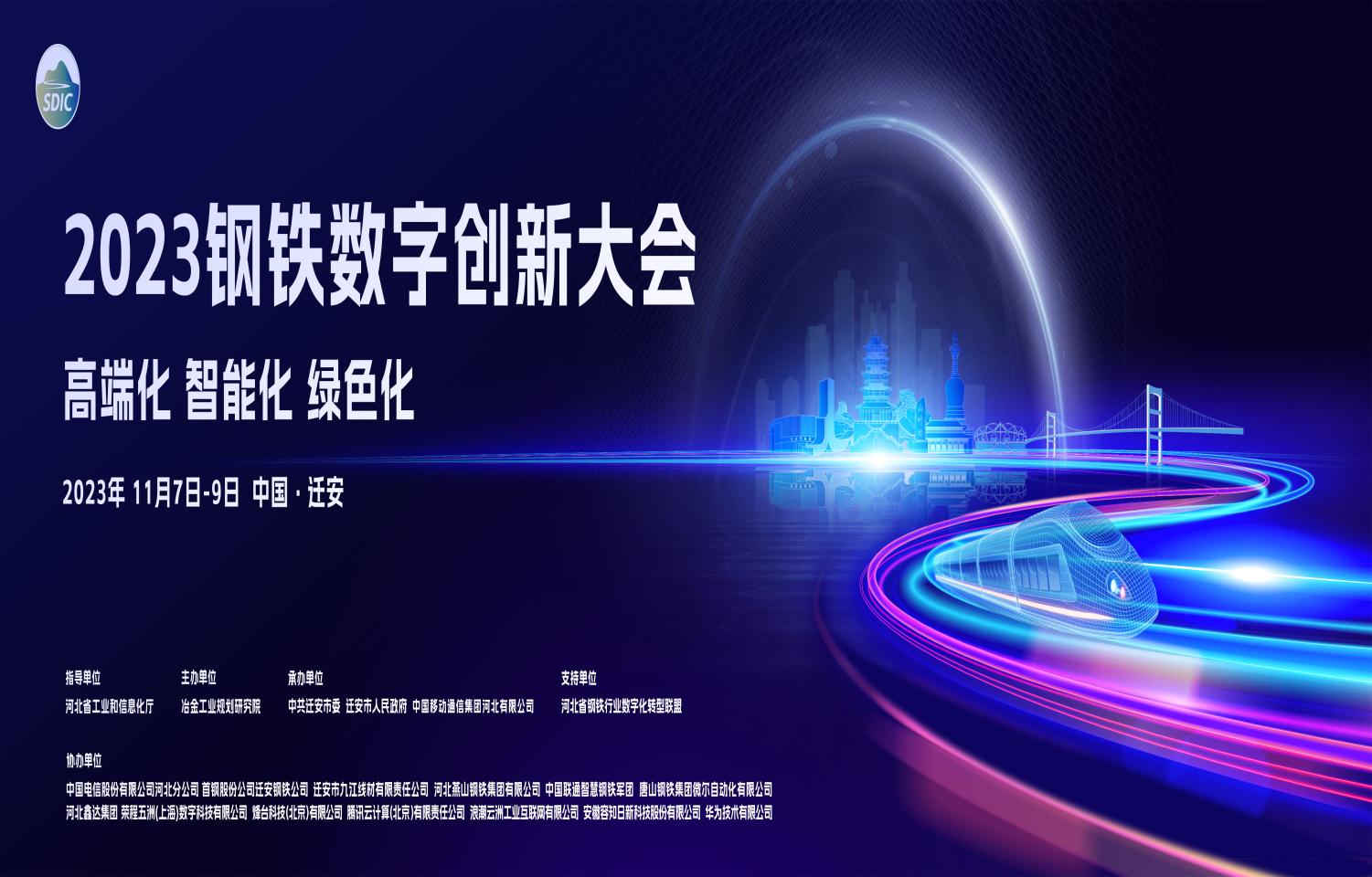 广大用人单位和高校毕业生：为推动钢铁行业数字化转型与高质量发展，加快形成新质生产力，在河北省工业和信息化厅指导下，由冶金工业规划研究院主办、迁安市人民政府承办的“2023钢铁数字创新大会”定于2023年11月8日-9日在迁安市召开。届此次大会召开契机，为贯彻落实凤凰英才3.0、4.0政策，搭建企业和毕业生人才交流平台，迁安市人力资源和社会保障局将举办“2023钢铁数字创新大会暨人才招聘会”活动。具体有关事项通知如下。一、活动时间2023年11月9日9：00-12：00二、活动地点华北理工大学迁安学院图书馆一楼大厅 三、活动组织此次活动由中共迁安市委、迁安市人民政府、唐山市人力资源和社会保障局、冶金工业规划研究院主办，中共迁安市委人才办、迁安市人力资源和社会保障局承办。四、活动规模此次大会将邀请省内10家重点钢铁企业参会，唐山市及各县区重点企业30家参会，迁安市50家企业参会。组织唐山市内重点高校2024年届毕业生、迁安市离校未就业高校毕业生现场对接洽谈。五、具体要求参会单位务于2023年11月4日前将《人才需求统计表》发送至qazhaopin@163.com邮箱，联系人：徐子媚，电话：7635337。本次活动不向企业收取任何费用，参会单位自行准备宣传册或招聘签章（包括单位简介、岗位需求信息、学历、待遇等要求），学历要求专科及以上学历。                               2023年10月31日附件：《人才需求统计表》人才需求统计表序号单位名称单位性质联系人联系电话需求岗位人数学历底限专业要求能力经验要求月薪（元）福利待遇